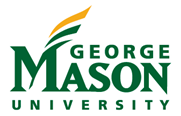 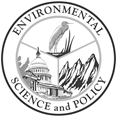    Graduate Committee Formation FormRequest to:    _______     Form     _______   AmendName_________________________________ 	G# ________________________Date ______________________		Admitted to Program _____________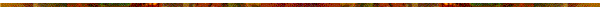 M. S.   – [  ] Thesis   or   [  ] Individual ProjectChair ________________________________________________________________________             Printed name/Dept.                                          Signature                   		DateMember______________________________________________________________________             Printed name/Dept.                                          Signature                   		DateMember______________________________________________________________________             Printed name/Dept.                                          Signature                   		DatePh.D. – Dissertation CommitteeChair ________________________________________________________________________             Printed name/Dept.                                          Signature                   		DateMember______________________________________________________________________             Printed name/Dept.                                          Signature                   		DateMember______________________________________________________________________             Printed name/Dept.                                          Signature                   		DateOutside Member_______________________________________________________________             Printed name/Dept. or Organization               Signature                   		Date             CV Attached (required) ___APPROVAL____________________________________________________________________________ Graduate Program Director                                                              			Date____________________________________________________________________________ Graduate Dean		                                                            		DatePlease return to the Graduate Office in David King Hall in either room 3039 or the main office in 3005.